Bilag 9 - Fælles arkitekturramme for GD1-GD2-GD7Grunddataprogrammets delaftale 2 om effektiv genbrug af grunddata om adresser, administrative inddelinger og stednavne DAGI – Løsningsarkitektur Bilag A - Servicebeskrivelser og integrationerVersion: 0.5Status: Godkendt i PF for GD2Oprettet: 15. maj 2014Opdateret: 4. december 2017Dokument historieIndholdsfortegnelse1.	Indledning	51.1	Dokumentets formål	51.2	Dokumentets sammenhæng til øvrige dokumenter	51.3	Læsevejledning	61.4	Forkortelser	62.	Overblik over integrationer	72.1	Overblik	72.2	Serviceprincipper	72.3	DAGI ajourføringsservices	82.3.1	Upload af afstemningsområder	102.4	Ajourføringsservices fra andre grunddatasystemer	102.5	DAGI udstillingsservices	102.6	Udstillingsservices fra andre grunddatasystemer	112.7	DAGI hændelser	122.8	Hændelser fra andre grunddatasystemer	122.9	Øvrige integrationer	123.	DAGI ajourføringsservices	133.1	SupplerendeBynavn Basis	133.1.1	Opret SupplerendeBynavn	133.1.2	Ændret skrivemåde for SupplerendeBynavn til ny virkningstid	143.1.3	Ændret skrivemåde for SupplerendeBynavn til eksisterende virkningstid	153.1.4	Fortryd skrivemåde for SupplerendeBynavn til eksisterende virkningstid	153.1.5	Slet SupplerendeBynavn	163.1.6	Fortryd Slet SupplerendeBynavn	173.2	SupplerendeBynavn Nye	173.2.1	SupplerendeBynavn Nye	183.3	SupplerendeBynavn Geometri	18-	Opret ny geometri til SupplerendeBynavn til ny virkningstid	19-	Ændret geometri for SupplerendeBynavn til eksisterende virkningstid	19-	Ændret geometri for SupplerendeBynavn til ny virkningstid	19-	Slet geometri til Supplerende Bynavn	193.3.1	Opret ny geometri til SupplerendeBynavn til ny virkningstid	193.3.2	Ændret geometri for SupplerendeBynavn til eksisterende virkningstid	203.3.3	Ændret geometri for SupplerendeBynavn til ny virkningstid	213.3.4	Slet geometri til Supplerende Bynavn	213.4	Gadepostnummer Områdeudvidelse	223.4.1	Udvid område for Gadepostnummer	234.	Ajourføringsservices fra andre grunddatasystemer	245.	DAGI udstillingsservices	255.1	DAGI wfs services	256.	Udstillingsservices fra andre grunddatasystemer	266.1	ADRaU_Adresseregister (De præcise behov er endnu ikke fastlagt)	266.1.1	<navn på operation> (et afsnit pr. operation)	267.	DAGI hændelser	277.1	DAGI inddeling	278.	Hændelser fra andre grunddatasystemer	298.1	DAR	298.1.1	Husnummer/adgangsadresse	29IndledningDokumentets formålDokumentet tjener to hovedformål:At sikre at adresseprogrammet forretningsmæssigt og arkitekturmæssigt hænger sammen på løsningsniveau. Inden større udviklingsprojekter igangsættes udarbejdes der ift. de to grunddataregistre – DAR og DAGI – en løsningsarkitektur, som kvalitetssikres i sammenhæng.Dokumentet her beskriver de services og hændelser som skal indgå i DAGIs løsningsarkitektur til brug for den tværgående kvalitetssikring.At danne rammerne for kravspecificering, udvikling og tilpasning af DAGI i relation til Adresseprogrammet.Dokumentets sammenhæng til øvrige dokumenter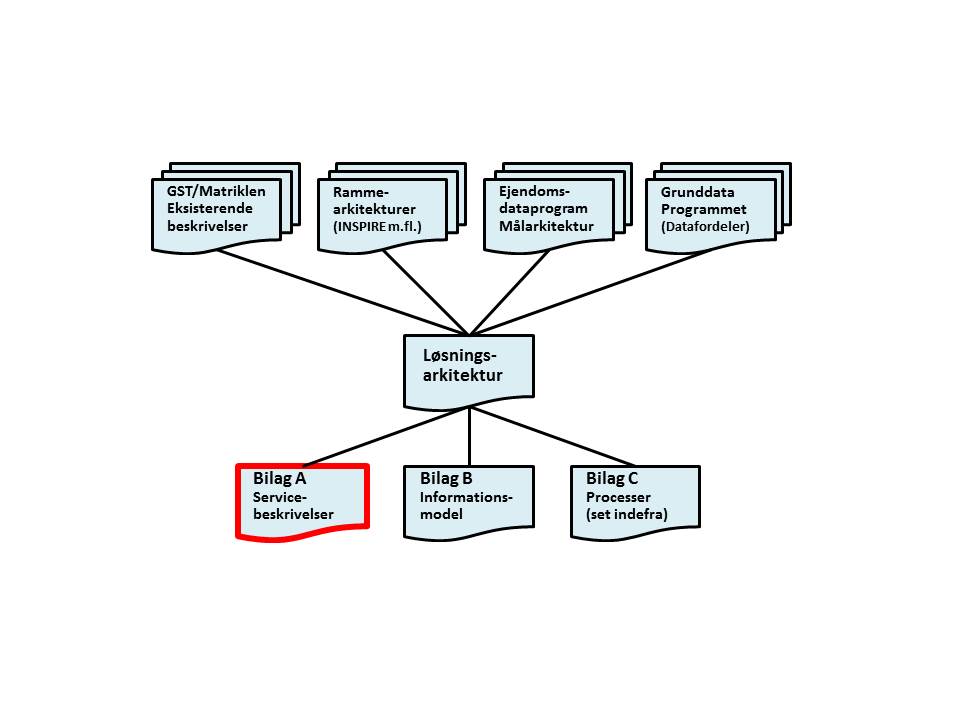 Figur 1. Bilagets sammenhæng til andre dokumenter.Løsningsarkitekturen er opbygget af et hoveddokument og tre underbilag. Dokumentet her udgør løsningsarkitekturens underbilag A – Servicebeskrivelser.Rammerne omkring løsningsarkitekturen kommer primært fra fire kilder:Grunddataprogrammet, som har udstukket rammerne for den overordnede løsningsarkitektur – herunder krav om udstilling af grunddata via Datafordeleren. Grunddataprogrammet har også udstukket rammer ift. en fællesoffentlig datamodel og dertil hørende standarder.Adresseprogrammet, som gennem en målarkitektur og tilhørende bilag har udstukket rammerne for adressedata som grunddata.Rammearkitekturer herunder INSPIRE og forretningsarkitekturer på matrikelområdet.GST/DAGI - Eksisterende beskrivelser for udstilling af data, der sammen med informationsmodellen sætter rammerne for, hvilke udstillingsservices og ajourføringsservices, der er mulige.Læsevejledning Udover dette indledende kapitel indeholder dokumentet følgende kapitler:Kapitel 2 – Overblik over integrationer
Indeholder en oversigt og en kort beskrivelse af alle integrationer, som findes i DAGIs løsningsarkitektur.Kapitel 3 – DAGI ajourføringsservices
Indeholder en detaljeret logisk specifikation af DAGIs ajourføringsservices, der kan anvendes direkte i kravspecifikationen. Kapitel 4 – Ajourføringsservices fra andre grunddatasystemer
Indeholder en detaljeret logisk specifikation af DAGIs krav til ajourføringsservices hos andre grunddatasystemer.Kapitel 5 – DAGI udstillingsservices
Indeholder en detaljeret logisk specifikation af hvilke DAGI udstillingsservices, der kan forventes på Datafordeleren.Kapitel 6 – Udstillingsservices fra andre grunddatasystemer
Indeholder en detaljeret logisk specifikation af DAGIs krav til udstillingsservices hos andre grunddatasystemer.Kapitel 7 – DAGI hændelser
Indeholder en detaljeret logisk specifikation af DAGIs udstillede hændelser, der indgår som krav til Datafordeleren.Kapitel 8 – Hændelser fra andre grunddatasystemer
Indeholder en detaljeret logisk specifikation af DAGIs krav til hændelser fra andre grunddatasystemer, samt DAGIs krav til abonnementsfunktionalitet på Beskedfordeleren.ForkortelserFølgende forkortelser anvendes i dokumentet:Overblik over integrationerOverblikDokumentet indeholder en funktionel beskrivelse af de services og integrationer til myndigheder og offentlige registre som DAGI skal kommunikere med i forbindelse med Adresseprogrammet.  Udstilling af DAGI data foregår via de udstillingsservices, som udstilles via Datafordeleren. Herfra vil anvendere af disse oplysninger som Danmarks Statistik, de nuværende OIS anvendere og andre grunddataanvendere skulle hente oplysninger om ejendomme.Ajourføring af DAGI fra andre systemer sker gennem ajourføringsservices. Skulle Dagi få brug for det vil DAGI anvende ajourføringsservices hos andre grunddatasystemer, når oplysninger hos disse skal opdateres, i øjeblikket er der dog ikke sådan et behovDette kapitel indeholder en oversigt over DAGIs integrationer med en tilhørende kort beskrivelse af den enkelte integration. De efterfølgende kapitler indeholder en nærmere specifikation af de enkelte integrationer.ServiceprincipperGrundlæggende designes services således, at den samme service kan tilgås både fra en brugerflade og fra en system-til-system løsning.Der anvendes de samme serviceprincipper for alle DAGI services, uanset om disse udstilles direkte fra DAGI eller de udstilles via Datafordeleren. En serviceanvender vil opleve de samme serviceprincipper, uanset om denne anvender ajourføringsservices fra DAGI eller udstillingsservices fra Datafordeleren.Det kan ikke sikres at løsningsarkitekturen fuldstændigt understøtter de forskellige anvendere af DAGI services, da de specifikke krav fra de kommende systemer, der skal anvende DAGI services kun i begrænset omfang er kendt.For at minimere kommende ændringer i arkitekturen og servicegrænsefladen, skal arkitekturen i DAGI services i videst muligt omfang og specielt i forbindelse med eksterne snitflader efterleve en række serviceorienterede principper, som beskrevet i pjecen ”Serviceorienteret arkitektur – hvad og hvorfor”.De enkelte services udbygges så vidt muligt med sikkerhed i henhold til de fællesoffentlige standarder herfor, således at klienter kan fungere på tværs af de forskellige registre uden behov for at skulle logge in i forhold til hvert enkelt register.Navngivning af såvel udstillings- som ajourføringsservices følger de regler, som opstilles af datamodelprojektet under Grunddataprogrammets delprogram 7.Supplerende forretningsbeskrivelser udstilles via Datafordeleren i selvstændige operationer, hvilket gør det muligt at hente supplerende forretningsbeskrivelser uden samtidig at hente forretningsdata.DAGI ajourføringsservicesDAGI udstiller følgende ajourføringsservices:Upload af afstemningsområderFor afstemningsområder er ajourførings procedure og tjenester ikke endeligt afklaret. Ajourføringsservices fra andre grunddatasystemerIkke aktuelt. DAGI udstillingsservicesOpmærksomheden henledes til informationsmodellen, Bilag B, der skal opfattes som en udstillingsmodel. Hvad der fremgår af informationsmodellen kan udstilles i forskellige kombinationer.Samtlige af de data, der er vist i informationsmodellen er grunddata, og vil derfor blive udstillet via Datafordeleren. DAGI har defineret følgende services, til udstilling på Datafordeleren:Udstillingsservices fra andre grunddatasystemerDAGI har identificeret følgende behov for anvendelse af udstillingsservices fra andre grunddatasystemer.DAGI hændelserDAGISYS har ingen særskilt udstilling af hændelser. DAGISYS foretager løbende opdatering af data i Datafordeleren. Alle Dagi data i datafordeleren er mærkede med registrerings- og virkningstider. Det vil være Datafordelerens opgave at generere nødvendige hændelser derudfra.Hændelser fra andre grunddatasystemerDAGI skal anvende følgende eksterne hændelser:Øvrige integrationerDAGI anvender følgende øvrige integrationer:IngenDAGI ajourføringsservicesSupplerendeBynavn BasisData til ajourføring trækkes fra WFS udstillingsservicen, hvor data ajourføres i nær-realtid.Opret SupplerendeBynavnÆndret skrivemåde for SupplerendeBynavn til ny virkningstidÆndret skrivemåde for SupplerendeBynavn til eksisterende virkningstidFortryd skrivemåde for SupplerendeBynavn til eksisterende virkningstidSlet SupplerendeBynavnFortryd Slet SupplerendeBynavnSupplerendeBynavn NyeSupplerendeBynavn NyeSupplerendeBynavn GeometriOpret ny geometri til SupplerendeBynavn til ny virkningstidÆndret geometri for SupplerendeBynavn til eksisterende virkningstidÆndret geometri for SupplerendeBynavn til ny virkningstidSlet geometri til Supplerende BynavnGadepostnummer OmrådeudvidelseUdvid område for GadepostnummerAjourføringsservices fra andre grunddatasystemerDAGI udstillingsservicesDAGI wfs servicesUdstillingsservices fra andre grunddatasystemerADRaU_Adresseregister (De præcise behov er endnu ikke fastlagt)<navn på operation> (et afsnit pr. operation)DAGI hændelserDAGI inddelingHændelser fra andre grunddatasystemerDARHusnummer/adgangsadresseVersionDatoBeskrivelseInitialer0.1 15.05.2014 Dokument oprettet S&D-RSP0.222.05.2014Tilrettet afsnit 2, fjernet afsnit 9 om generelle krav til DF.GST-RULKR0.311.06.2014Tilføjet manglende beskrivelser + enkelte rettelserGST-PHS0.412-06-2014Tilrettelser efter afklaringsmøde med DAR. Klar til Projektforum.GST-RULKR0.513-06-2014Redaktionelle ændringer efter PF review. Godkendt i PF MBBL-THJForkortelseBetydningDARDanmarks Adresse RegisterBBRBygnings- Bolig RegisterDAGIDanmarks Geografiske InddelingerServiceSupplerendeBynavn BasisBeskrivelseDenne services anvendes til atOprette et nyt SupplerendeBynavn med kommune-relationÆndre skrivemåden af et eksisterende Supplerende BynavnRette tidligere indsendte oplysningerNedlægge et eksisterende SupplerendeBynavnServicen kan kaldes med eet SupplerendeBynavn (= én UUID) af gangen.ServiceoperationBeskrivelseOpret nyt SupplerendeBynavnOpretter et nyt Supplerende Bynavn med tilhørende ny virkningstid og øvrige oplysninger i henhold til produktionssystemets objektmodel, dog uden geometri. Det nye SupplerendeBynavn tildeles UUID af systemet.Ændre skrivemåde for SupplerendeBynavn til ny virkningstidOpdaterer Skrivemåde for et SupplerendeBynavn til medsendt ny virkningstid. (vedtaget ændring)Ændre skrivemåde for SupplerendeBynavn til eksisterende virkningstidRetter skrivemåde for et SupplerendeBynavn til medsendt eksisterende virkningstid. (korrektion eller fejlrettelse)Fortryd skrivemåde for SupplerendeBynavn til eksisterende virkningstidSletter tidligere angivet skrivemåde for et SupplerendeBynavn til medsendt eksisterende virkningstid (fortryd). Herefter vil der ikke være nogen registrering for det SupplerendeBynavn til virkningstidspunktet.Slet SupplerendeBynavnAnvendes til at lade et SupplerendeBynavn helt udgå. Navnet vil ikke senere kunne genoprettes med samme UUID uden slet operation først fortrydes (se nedenfor).Fortryd Slet SupplerendeBynavnAnvendes til at fortryde en tidligere sletning af et Supplerende Bynavn. Operationen virker ved at annullere den tidligere slet operation (Der vil aldrig kunne være ’huller’ i et SupplerendeBynavns livslinje).ServiceSupplerendeBynavn NyeBeskrivelseAnvendes til at få en liste over nyregistrerede SupplerendeBynavne, der endnu ikke har fået tildelt geometri.ServiceoperationBeskrivelseNye SupplerendeBynavnReturnerer liste med de SupplerendeBynavn der i databasen endnu ikke har fået tildelt geometriServiceSupplerendeBynavn GeometriBeskrivelseAnvendes til at tildele, opdatere eller slette geometrier tilhørende eksisterende SupplerendeBynavn. Et kald til service kan indeholde ønskede ændringer vedrørende flere SupplerendeBynavn. Ændringer for flere medsendte SupplerendeBynavn behøver ikke at være at samme ændringstype.Vær opmærksom på, at et SupplerendeBynavn på samme tid kan være repræsenteret ved flere adskilte geometrier. Opdatering og sletning af geometrier kræver derfor, at man ud over det SupplerendeBynavn (= UUID) også medsender Dagi-id, der angiver hvilken af eventuelt flere geometrier opdateringen vedrører. Man medsender kun de geometrier, der ønskes ændret. ServiceoperationBeskrivelseOpret geometri til SupplerendeBynavn til virkningstidAnvendes til at angive en ny geometri for SupplerendeBynavn gældende fra medsendt virkningstidspunkt. Hvis et SupplerendeBynavn består af flere polygoner, oprettes disse som enkeltgeometrier med samme Supplerende Bynavn(UUID), og så tildeler DAGISYS dem hver sit Dagi-id.Korriger geometri til SupplerendeBynavn til eksisterende virkningstidAnvendes til at angive en ændret geometri for SupplerendeBynavn gældende fra et eksisterende virkningstidspunkt, hvor der for samme kombination af Supplerende Bynavn(UUID) og geometri (Dagi-id) tidligere har været registreret en (anden) geometri.Systemet gør den tidligere geometri med samme Dagi-id og virkningstid historisk.Ændre geometri til SupplerendeBynavn fra ny virkningstidAnvendes til at angive en ændret geometri for SupplerendeBynavn gældende fra et nyt virkningstidspunkt, hvor der for samme kombination af SupplerendeBynavn(UUID) og geometri (Dagi-id) ikke tidligere har været registreret en geometri.Slet geometri til SupplerendeBynavnAnvendes til at slette en geometri (Dagi-id) for et SupplerendeBynavn (UUID) gældende fra et nyt medsendt virkningstidspunkt, hvor der for samme kombination af SupplerendeBynavn og geometri tidligere har været registreret en geometri.Fortryd geometri til SupplerendeBynavnAnvendes til at fortryde en til et bestemt virkningstidspunkt tidligere indsat geometri (Dagi-id) for et SupplerendeBynavn (UUID). ServiceGadePostnummer_OmrådeudvidelseBeskrivelseDenne service anvendes til at angive, at området svarende til et bestemt gade-Postnummer, skal udvides så det efterfølgende inkluderer eet bestemt medsendt adressepunkt, som det ikke inkluderede i forvejen.Virkningstidspunktet for ændringen vil altid svare til indsendelsestidspunktet.ServiceoperationBeskrivelseUdvid område for gade-PostnummerServicen udvider området for et angivet gade-Postnummer således at medsendt (x,y) koordinat falder indenfor gade-Postnummerets område. Opdateringen sker alene ud fra oplysning om postnummer og (x,y) koordinat. Der medsendes ikke virkningstid, UUID eller Dagi-id.Der sendes kvittering til for at koordinaten for adressen er korrekt modtaget.ServiceDagi wfs servicesServiceoperationBeskrivelseStandard wfs kaldI datafordeleren udstilles Dagi data via standard WFS services. Alle WFS services baserer sig direkte på datamodellen for dataudstilling. Alle oplysninger i denne model vil være tilgængelige via WFS services.For at lette tilgangen til data udstilles data i forskellige afgrænsninger. Afgrænsningerne er ikke endeligt fastlagt, men vil stadig kunne specificeres anderledes.Afgrænsningerne sker i forhold til følgende parametre:Enkeltgeometrier (med Dagi-id) vs multigeometrierFuldt datasæt vs. Kun gældende dags datoI disse WFS services udstilles mindst mulighed for søgning på objektype, objekttype kombineret med BoundingBox og objekttype kombineret med sammensat attributsøgningGrunddatasystemServiceoperationMyndighedsregisterGiv officielt navn (og eventuel anden beskrivelse) for givet registrerings- og virkningstidpunkt for given Dagi inddelings-UUID  Giv alle historiske, gældende og kommende navne (og eventuel anden beskrivelse) for given Dagi inddelings-UUID  Giv liste af officielle navne og UUID for givet registrerings- og virkningstidpunkt for alle Dagi inddelinger af given typeADRaU_AdresseregisterDe præcise behov er ikke færdigafklaret. Der regnes med et behov for:Opslag (fx fremsøgning baseret på vejnavn/husnummer)Wfs – forespørgsel på BoundingBoxGrunddatasystemHændelseMyndighedsregisterNy Dagi inddeling af inddelingstypeÆndret navn eller eventuel anden beskrivelse af Dagi inddelingDagi inddeling ændret relation til anden Dagi inddelingNedlagt Dagi inddelingDARADRaH_HusnummerAdgangsadresse. Til brug for opdatering af afstemningssted.Navn: ADRdA_SupplerendeBynavn_Basisnavn på service>n> (et afsnit pr. enereres>Formål: Disse services anvendes til atOprette et nyt SupplerendeBynavne med kommune-relationÆndre skrivemåden af et eksisterende Supplerende BynavnRette tidligere indsendte oplysningerNedlægge et eksisterende SupplerendeBynavnServicen kan kaldes med eet SupplerendeBynavn (= én UUID) af gangen.Understøttede processer:Vedligeholdelse af beskrivelser for objekttypen SupplerendeBynavnListe over operationer/metoder:Opret SupplerendeBynavnÆndre skrivemåde for SupplerendeBynavn til ny virkningstidÆndre skrivemåde for SupplerendeBynavn til eksisterende virkningstidFortryd skrivemåde for SupplerendeBynavn til eksisterende virkningstidSlet SupplerendeBynavnFortryd Slet SupplerendeBynavnService informationsmodel:SupplerendeBynavnService Level Agreement (SLA):<skal fastlægges>Navn: ADRdA_ (ikke fastlagt) Formål: Anvendes til at oprette et nyt SupplerendeBynavnInput parametre:Obligatorisk: navn, Kommuneinddeling, virkningFra, registreringsAktoer, registreringsForretningsomraade, registreringsforretningsproces, status, virkningsaktoer, virkningsForretningshaendelse     Valgfrit:Output parametre:UUIDregistreringFraReturkoder:OKUlovlig indhold eller kombination af inddata angivetTeknisk fejlPræbetingelser:Samme inddeling må ikke tidligere have været oprettetStatus må ikke være angivet som henlagt eller nedlagtPostbetingelser:Nyt SupplerendeBynavn oprettet med det angivne indhold og uden geometriSikkerhed:-Navn: ADRdA_ (ikke fastlagt)Formål: Anvendes til at give ny skrivemåde for et eksisterende SupplerendeBynavn til medsendt virkningFraInput parametre:Obligatorisk: UUID, navn, eksisterende virkningFra, eksisterende registreringFra, ny virkningFra, registreringsAktoer, registreringsForretningsomraade, registreringsforretningsproces, status, virkningsaktoer, virkningsForretningshaendelseOutput parametre:Nyt registreringFraReturkoder:OKUlovligt indhold eller kombination af inddata angivetTeknisk fejlPræbetingelser:UUID skal eksistere og referere til et SupplerendeBynavnStatus må ikke være angivet som henlagt eller nedlagtEksisterende virkningFra og eksisterende registreringFra skal svare til nærmest foregående levende registrering i databasenNy virkningFra angiver virkningstiden for det ændrede navnPostbetingelser:Ny post for SupplerendeBynavn UUID oprettet med det angivne navn og virkningFra, status mv. Sikkerhed:-Navn: ADRdA_ (ikke fastlagt)Formål: Anvendes til at give ny skrivemåde for et eksisterende SupplerendeBynavn til eksisterende virkningFraInput parametre:Obligatorisk: UUID, navn, eksisterende virkningFra, eksisterende registreringFra, registreringsAktoer, registreringsForretningsomraade, registreringsforretningsproces, status, virkningsaktoer, virkningsForretningshaendelseOutput parametre:Ny registreringFraReturkoder:OKUlovligt indhold eller kombination af inddata angivetTeknisk fejlPræbetingelser:UUID skal eksistere og referere til et SupplerendeBynavnStatus må ikke være angivet som henlagt eller nedlagtKombinationen af eksisterende virkningFra og eksisterende registreringFra skal eksistere i databasen for den angivne UUID. Posten må ikke være mærket med registreringTilnavn angiver den ændrede stavemåde for UUIDPostbetingelser:Ny post for SupplerendeBynavn UUID oprettet med det angivne navn og virkningFra, status mv. og ny registreringFraEksisterende post for SupplerendeBynavn UUID er tilføjet registreringTil svarende til ny posts registreringFraSikkerhed:-Navn: ADRdA_ (ikke fastlagt)Formål: Anvendes til at fortryde en tidligere angivet skrivemåde for et eksisterende SupplerendeBynavn UUID til en eksisterende virkningFraInput parametre:Obligatorisk: UUID, eksisterende virkningFra, eksisterende registreringFra, registreringsAktoer, registreringsForretningsomraade, registreringsforretningsproces, virkningsaktoer, virkningsForretningshaendelseOutput parametre:Ny registreringTilReturkoder:OKUlovligt indhold eller kombination af inddata angivetTeknisk fejlPræbetingelser:UUID skal eksistere og referere til et SupplerendeBynavnKombinationen af eksisterende virkningFra og eksisterende registreringFra skal eksistere i databasen for den angivne UUID og ikke have registreringTil satPostbetingelser:Eksisterende post for SupplerendeBynavn UUID er tilføjet registreringTil svarende til ny posts registreringTidFra. Bemærk at hvis sidste foregående handling til eksisterende virkningFra for pågældende SupplerendeBynavn (UUID) var en ’ændret skrivemåde for SupplerendeBynavn til eksisterende virkningstid’ vil fortryd operation IKKE bringe tilstanden tilbage til tilstanden før førstnævnte operation, idet den tidligere post stadig vil optræde med registreringTil sat.Sikkerhed:-Navn: ADRdA_ (ikke fastlagt)Formål: Anvendes til at slette (=lade udgå) et SupplerendeBynavnInput parametre:Obligatorisk: UUID, eksisterende virkningFra, eksisterende registreringFra, ny virkningTil, registreringsAktoer, registreringsForretningsomraade, registreringsforretningsproces, virkningsaktoer, virkningsForretningshaendelseOutput parametre:Ny registreringFraReturkoder:OKUlovligt indhold eller kombination af inddata angivetTeknisk fejlPræbetingelser:UUID skal eksistere og referere til et SupplerendeBynavnKombinationen af eksisterende virkningFra og eksisterende registreringFra skal eksistere i databasen for den angivne UUID og være den højeste registreringFra på den højeste virkningFra registreret i databasen. Postbetingelser:Ny post for SupplerendeBynavn UUID er tilføjet med virkningTil sat Sikkerhed:-Navn: ADRdA_ (ikke fastlagt)Formål: Anvendes til at fortryde en Slet SupplerendeBynavn operationInput parametre:Obligatorisk: UUID, eksisterende virkningTil, eksisterende registreringFra, registreringsAktoer, registreringsForretningsomraade, registreringsforretningsproces, virkningsaktoer, virkningsForretningshaendelseOutput parametre:Ny registreringFraReturkoder:OKUlovligt indhold eller kombination af inddata angivetTeknisk fejlPræbetingelser:UUID skal eksistere og referere til et SupplerendeBynavnKombinationen af eksisterende virkningTil og eksisterende registreringFra skal eksistere i databasen for den angivne UUIDPostbetingelserEksisterende post for SupplerendeBynavn UUID er tilføjet registreringTil Sikkerhed:-Navn: ADRdA_(ikke fastlagt)navn på service>n> (et afsnit pr. enereres>Formål: Denne service anvendes til atFå oplysninger om SupplerendeBynavn der endnu ikke har fået tildelt geometriUnderstøttede processer:Vedligeholdelse af beskrivelser for objekttypen SupplerendeBynavnListe over operationer/metoder:SupplerendeBynavn uden geometriService informationsmodel:SupplerendeBynavnService Level Agreement (SLA):<skal fastlægges>Navn: ADRdA_ (ikke fastlagt) Formål: Anvendes til at få en liste af SupplerendeBynavn der endnu ikke har fået tildelt geometriInput parametre:-Output parametre:Liste med kombinationer af UUID, virkningFra, registreringFra, navn, status og KommuneinddelingReturkoder:OKTeknisk fejlPræbetingelser:Postbetingelser:Sikkerhed:-Navn: ADRdA_(ikke fastlagt)navn på service>n> (et afsnit pr. enereres>Formål: Anvendes til at tildele, opdatere eller slette geometrier tilhørende eksisterende SupplerendeBynavn. Et kald til service kan indeholde ønskede ændringer vedrørende flere SupplerendeBynavn. Ændringer for flere medsendte SupplerendeBynavn behøver ikke at være af samme ændringstype.Vær opmærksom på, at et SupplerendeBynavn på samme tid kan være repræsenteret ved flere adskilte enkelt-geometrier. Opdatering og sletning af geometrier kræver derfor, at man ud over det SupplerendeBynavn (= UUID) også medsender Dagi-id, der angiver hvilken af eventuelt flere geometrier opdateringen vedrører. Man medsender kun de geometrier, der ønskes ændret. Ikke medsendte geometrier forbliver uændrede.Understøttede processer:Vedligeholdelse af geometriske beskrivelser for objekttypen SupplerendeBynavnListe over operationer/metoder:Opret ny geometri til SupplerendeBynavn til ny virkningstidÆndret geometri for SupplerendeBynavn til eksisterende virkningstidÆndret geometri for SupplerendeBynavn til ny virkningstidSlet geometri til Supplerende Bynavneometri til Supplerende Bynavn Service informationsmodel:SupplerendeBynavnService Level Agreement (SLA):<skal fastlægges>Navn: ADRdA_ (ikke fastlagt)Formål: Anvendes til at angive en ny geometri for et eksisterende SupplerendeBynavn til medsendt virkningFraInput parametre:Obligatorisk: UUID, geometri, ny virkningFra, registreringsAktoer, registreringsForretningsomraade, registreringsForretningsproces, status, virkningsaktoer, virkningsForretningshaendelseOutput parametre:Ny registreringFraNy Dagi-idReturkoder:OKUlovligt indhold eller kombination af inddata angivetTeknisk fejlPræbetingelser:UUID skal eksistere og referere til et SupplerendeBynavnStatus må ikke være angivet som henlagt eller nedlagtNy virkningFra angiver virkningstiden for den nye geometriPostbetingelser:Ny geometri for SupplerendeBynavn UUID oprettet som den angivne geometri og virkningFra, status mv. Dagi-id samt registreringFraSikkerhed:-Navn: ADRdA_ (ikke fastlagt)Formål: Anvendes til at angive en ændret geometri for et eksisterende SupplerendeBynavn til eksisterende virkningFraInput parametre:Obligatorisk: UUID, Dagi-id, eksisterende virkningFra, eksisterende registreringFra, registreringsAktoer, registreringsForretningsomraade, registreringsforretningsproces, status, virkningsaktoer, virkningsForretningshaendelseOutput parametre:Ny registreringFraReturkoder:OKUlovligt indhold eller kombination af inddata angivetTeknisk fejlPræbetingelser:Kombinationen af UUID og Dagi-id skal eksistere og referere til et SupplerendeBynavnKombinationen af eksisterende virkningFra og eksisterende registreringFra skal eksistere i databasen for den angivne UUIDgeometri angiver den ændrede geometri for kombinatinen UUID og Dagi-idPostbetingelser:Ny post for SupplerendeBynavn UUID oprettet med den angivne geometri og virkningFra, status mv. og ny registreringFraEksisterende post for SupplerendeBynavn UUID er tilføjet registreringTil svarende til ny posts registreringFraSikkerhed:-Navn: ADRdA_ (ikke fastlagt)Formål: Anvendes til at angive en ændret geometri for et eksisterende SupplerendeBynavn til ny virkningFraInput parametre:Obligatorisk: UUID, Dagi-id, eksisterende virkningFraTid, eksisterende registreringFraTid, ny virkningTilTid, registreringsAktoer, registreringsForretningsomraade, registreringsforretningsproces, status, virkningsaktoer, virkningsForretningshaendelseOutput parametre:Ny registreringFraReturkoder:OKUlovligt indhold eller kombination af inddata angivetTeknisk fejlPræbetingelser:Kombinationen af UUID og Dagi-id skal eksistere og referere til et SupplerendeBynavnKombinationen af eksisterende virkningFra og eksisterende registreringFra skal svare til nærmes foregående levende registrering i databasenNy virkningFra angiver virkningstiden for den ændrede geometrigeometri angiver den ændrede geometri for UUID og Dagi-idPostbetingelser:Ny post for SupplerendeBynavn UUID oprettet med den angivne geometri og virkningFra, status mv. og ny registreringFraSikkerhed:-Navn: ADRdA_ (ikke fastlagt) Formål: Anvendes til at slette en geometri for et SupplerendeBynavnInput parametre:Obligatorisk: UUID, Dagi-id, eksisterende virkningFra, eksisterende registreringFra, registreringsAktoer, registreringsForretningsomraade, registreringsforretningsproces, virkningsaktoer, virkningsForretningshaendelse     Output parametre:Ny registreringTilReturkoder:OkUlovligt indhold eller kombination af inddata angivetTeknisk fejlPræbetingelser:Kombinationen af eksisterende virkningFra og eksisterende registreringFra skal eksistere i databasen for den angivne UUID og Dagi-id kombination og være den højeste registreringFra på den højeste virkningFra registreret i databasen for denne kombination.Postbetingelser:Eksisterende kombination af virkningFraTid og registreringFraTid forsynet med virkningTilSikkerhed:-Navn: ADRdA_(ikke fastlagt)navn på service>n> (et afsnit pr. enereres>Formål: Denne service anvendes til at angive, at området svarende til et bestemt gadepostnummer, skal udvides så det efterfølgende inkluderer eet bestemt medsendt adressepunkt, som det ikke inkluderede i forvejen.Virkningstidspunktet for ændringen vil altid svare til indsendelsestidspunktet.Understøttede processer:Vedligeholdelse af beskrivelser for objekttypen SupplerendeBynavnListe over operationer/metoder:Udvid område for gade-PostnummerService informationsmodel:PostnummerService Level Agreement (SLA):<skal fastlægges>Navn: ADRdA_ (ikke fastlagt) Formål: At udvide området for et angivet (gade)postnummer således at medsendt (x,y) koordinat falder indenfor (gade)postnummerets område. Opdateringen sker alene ud fra oplysning om postnummer og (x,y) koordinat. Der medsendes ikke virkningstid, UUID eller Dagi-id.Der sendes kvittering for at koordinaten for adressen er korrekt modtaget.Input parametre: postnummerkoordinatsæt (x,y)Output parametre:Returkoder:OKX,y allerede inkluderet i postnummerpostnummer eksisterer ikkeTeknisk fejlPræbetingelser:Postnummer skal eksistere for registreringstidspunktX,y må ikke i forvejen være inkluderet i gade-Postnummers områdePostbetingelser:Området for postnummer er udvidet til også at omfatte (x,y)Sikkerhed:-Navn:  (ikke fastlagt)Formål: Udstilling af Dagi dataUnderstøttede processer:-Opslag i Dagi dataListe over operationer/metoder: I datafordeleren udstilles Dagi data via standard WFS services. Alle WFS services baserer sig direkte på datamodellen for dataudstilling.For at lette tilgangen til data udstilles data i forskellige afgrænsninger. Afgrænsningerne er ikke endeligt fastlagt, men vil stadig kunne specificeres anderledes.Afgrænsningerne sker i forhold til følgende parametre:Enkeltgeometrier (med Dagi-id) vs multigeometrierFuldt datasæt vs. Kun gældende dags datoI disse WFS services udstilles mindst mulighed for søgning på objektype, objekttype kombineret med BoundingBox og objekttype kombineret med sammensat attributsøgningService informationsmodel:Dagi udstillingsmodelService Level Agreement (SLA):Service Level Agreement (SLA):Formål: Input parametre:Obligatorisk:Valgfrit:Output parametre:Returkoder:OKTeknisk fejlPræbetingelser:Postbetingelser:Sikkerhed:Udfyldes af serviceudbyderHændelsesnavn:ADRdH_DAGIinddelingTeknisk del af hændelsesbeskedTeknisk del af hændelsesbeskedSikkerhedIngenGenerelle egenskaber for alle beskederGenerelle egenskaber for alle beskederObjekt type(r):Kan være:SogneinddelingKommuneinddelingRegionsinddelingLandsdelAfstemningsområdeOpstillingskredsMenighedsrådsafstemningsområdeRetskredsPolitikredsPostnummerinddelingSupplerende bynavnObjekt id(er):UUID på det berørte objekt.(Http-URI som specificeret i IETF RFC 3986)Status/statusskift:Kan være:ForeløbigForslagHenlagtVedtagetStedbestemmelse:Der kan foretages stedbestemmelse med følgende objekter:Inddelingens eget geoobjektForretningsområde:FORM: 52.20.10.15Opgave/aktivitet:Kan være:NavnVirkningstidGeometriØvrige opdateringerEkstra egenskaber for alle beskederEkstra egenskaber for alle beskederCRUD operationOprettetOpdateretNedlagtForretningsdataForretningsdataNavn førNavn efterVirkningFra førVirkningFra efterVirkningTilForretningshændelseKan være:fejlrettelseFIPfejlrettelseØvrigeFOTAjourføringindberetningIPmatrikulærAjourføringsystemetableringændretBekendtgørelseSognekodeHvis SognKommunekodeHvis KommuneRegionskodeHvis RegionAfstemningsområdenummerHvis AfstemningsområdeOpstillingskredsnummerHvis OpstillingskredsValgkredsnummerHvis OpstillingskredsMRafstemningsområdenummerHvis MenighedsrådsafstemningsområdeStorkredsnummerHvis StorkredsValglandsdelsbogstavHvis ValglandsdelPolitikredsnummerHvis PolitikredsMyndighedskodeHvis Politikreds eller RetskredsRetskredsnummerHvis RetskredsPostnummerHvis Postnummer eller SamlepostnummererGadepostnummerHvis PostnummerNUTS1Hvis DanmarkNUTS3Hvis LandsdelDelta geometriMarkering af ændringsområde (beregnet af Datafordeleren)Hændelsesnavn:ADRaH_HusnummerAdgangsadresseTeknisk del af hændelsesbeskedTeknisk del af hændelsesbeskedSikkerhedIngenGenerelle egenskaber for alle beskederGenerelle egenskaber for alle beskederObjekt type(r):HusnummerObjekt id(er):UUIDStatus/statusskift:Følgende status’er kan forekomme:ForeløbigForeslåetGodkendtGældendeHenlagtNedlagtStedbestemmelse:Der kan foretages stedbestemmelse med følgende objekter:KommuneAdgangspunkt (geoobjekt)PostnummerSupplerende bynavnAfstemningsområdeSognMenighedsrådsafstemningsområdeJordstykkePolitikredsRetskredsRegionOpstillingskredsForretningsområde:n/aOpgave/aktivitet:Ændringstype(r):Ændret adressebetegnelseÆndret adressepunktAdgangspunkt, vejpunktÆndret DAGI tema referenceÆndret BBR referenceBygning, Teknisk anlægÆndret Matrikel referenceJordstykkeEkstra egenskaber for alle beskederEkstra egenskaber for alle beskederCRUD operationOprettetOpdateretNedlagtGenaktiveretForretningsdataForretningsdataÆndret attributterFør og efter værdi på alle ændrede attributter, ved oprettelse medsendes hele forretningsobjektet (alle attributter i udstillingsmodellen, inklusiv adgangspunkt, vejpunkt og referencer til DAGI inddelinger.)BFE